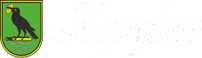 GRAD LEPOGLAVAJ A V N I  P O Z I VZA SAVJETOVANJE SA ZAINTERESIRANOM JAVNOŠĆU U POSTUPKU DONOŠENJA PROGRAMA UTROŠKA SREDSTAVA ŠUMSKOG DOPRINOSA ZA 2019. GODINUPrijedlog akta na koji se savjetovanje odnosi: PROGRAM UTROŠKA SREDSTAVA ŠUMSKOG DOPRINOSA ZA 2020. GODINURazlozi donošenja akta:Odredbe članka 69. stavak 4. Zakona o šumama („Narodne novine“ br. 68/2018)Ciljevi provođenja savjetovanja:Upoznavanje javnosti sa Programom utroška sredstava šumskog doprinosa za 2020. godinuRok za završetak savjetovanja (za dostavu primjedbi i prijedloga i komentara):zaključno do 12. prosinca 2019. godine do 10:00 sati Način podnošenja primjedbi, prijedloga i komentara:Cjelovitim popunjavanjem obrasca za sudjelovanje u savjetovanju sa zainteresiranom javnošću (objavljen uz poziv na savjetovanje na Internet stranicama grada Lepoglave www.lepoglava.hr )Adresa za podnošenje prijedloga:poštom: Grad Lepoglava, Antuna Mihanovića 12, 42250 Lepoglava, s naznakom „Savjetovanje sa zainteresiranom javnošću – ''Prijedlog Programa utroška sredstava šumskog doprinosa za 2020. godinu'', ili na email: maja.poje@lepoglava.hr Sukladno odredbi članka 11. Zakona o pravu na pristup informacijama („Narodne novine“ broj 25/13 i 85/15) po isteku roka za dostavu mišljenja i prijedloga izradit će se i objaviti izvješće o savjetovanje sa zainteresiranom javnošću, koje sadrži zaprimljene prijedloge i primjedbe te očitovanja s razlozima za neprihvaćanje pojedinih prijedloga i primjedbi. Izvješće će se objaviti na službenim Internet stranicama grada Lepoglave www.lepoglava.hr. Sukladno odredbi članka 11. Zakona o pravu na pristup informacijama („Narodne novine“ broj 25/13 i 85/15) po isteku roka za dostavu mišljenja i prijedloga izradit će se i objaviti izvješće o savjetovanje sa zainteresiranom javnošću, koje sadrži zaprimljene prijedloge i primjedbe te očitovanja s razlozima za neprihvaćanje pojedinih prijedloga i primjedbi. Izvješće će se objaviti na službenim Internet stranicama grada Lepoglave www.lepoglava.hr. 